      Приложение №1.Нобелевские премии учреждены в соответствии с завещанием Альфреда Нобеля, составленное им 27 ноября 1895 года, оно гласило:        «Всё моё движимое и недвижимое имущество должно быть обращено моими душеприказчиками в ликвидные ценности, а собранный таким образом капитал помещён в надёжный банк. Доходы от вложений должны принадлежать фонду, который будет ежегодно распределять их в виде премий тем, кто в течение предыдущего года принёс наибольшую пользу человечеству… Указанные проценты необходимо разделить на пять равных частей, которые предназначаются: одна часть — тому, кто сделает наиболее важное открытие или изобретение в области физики; другая — тому, кто сделает наиболее важное открытие или усовершенствование в области химии; третья — тому, кто сделает наиболее важное открытие в области физиологии или медицины; четвёртая — тому, кто создаст наиболее выдающееся литературное произведение идеалистического направления; пятая — тому, кто внёс наиболее существенный вклад в сплочение наций, уничтожение рабства или снижение численности существующих армий и содействие проведению мирных конгрессов… Моё особое желание заключается в том, чтобы при присуждении премий не принималась во внимание национальность кандидатов…»В завещании Нобеля предусматривалось выделение средств на награды представителям только пяти направлений: Литература(присуждается с 1901, в Швеции); Физика (присуждается с 1901, в Швеции); Химия (присуждается с 1901, в Швеции); Физиология и медицина (присуждается с 1901, в Швеции); Содействие установлению мира во всём мире (присуждается с 1901, в Норвегии). Кроме того, вне связи с завещанием Нобеля, с 1969 года по инициативе Шведского банка присуждаются также премия его имени по экономикеСтипендия Мак-Артура -            награда, которая ежегодно предоставляется фондом Джона и Кэтрин Мак-Артур обычно от двадцати до сорока гражданам или резидентам США любого возраста, работающих в любой отрасли и «демонстрирующих исключительные достижения и потенциал для долгой и плодотворной творческой работы». Иногда награду называют «грантом для гениев».           Текущая сумма премии составляет 500 000 долларов, которые выплачиваются поквартально в течение пяти лет. Номинирование на стипендию происходит анонимно, комитетом фонда. Лауреаты премии зачастую узнают о награде только получив приветственный телефонный звонок.Поэт-лауреат США.        официальный поэт Библиотеки конгресса США.              В США звание поэта-лауреата было учреждено законодательным актом Конгресса в 1985. Однако с 1937 по 1986 годы существовало звание консультанта по поэзии при Библиотеке Конгресса. Главные обязанности американского поэта-лауреата — выступать с лекциями и публичными чтениями, консультировать Библиотеку Конгресса по её литературным программам и рекомендовать новых поэтов, достойных того, чтобы их имена были внесены в архив Библиотеки. Он получает стипендию 35000 долларов в год.            В отличие от звания поэт-лауреат в Великобритании, где оно присуждается пожизненно, в США это звание присваивается на ограниченный срок 1-2 года.Орден Почётного легиона. национальный орден , учреждённый Наполеоном Бонапартом 19 мая 1802 года по примеру рыцарских орденов. Согласно кодексу Почётного легиона и воинской медали  эта почётная организация обладает статусом и правами юридического лица. Принадлежность к ордену является высшим знаком отличия, почёта и официального признания особых заслуг во Франции. Приём в члены ордена осуществляется за выдающиеся военные или гражданские заслуги президентом Французской республики, который является по должности гроссмейстером  ордена. За некоторыми       исключениями, в орден не принимают       посмертно. По утверждению генерала Де Голля,      «Почётный легион — это сообщество элиты                                                                                   живых».      1987 Иосиф Бродский -  «За всеобъемлющее творчество, пропитанное ясностью мысли и страстностью поэзии»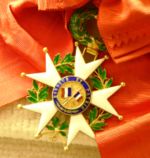 Приложение №2. Из зала заседания суда.Судья: Ваш трудовой стаж?Бродский: Примерно…       Судья: Нас не интересует «примерно»!Бродский: Пять лет.Судья: Где вы работали?Бродский: На заводе. В геологических партиях…Судья: Сколько вы работали на заводе?Бродский: Год.Судья: Кем?Бродский: Фрезеровщиком.Судья: А вообще какая ваша специальность?Бродский: Поэт, поэт-переводчик.Судья: А кто это признал, что вы поэт? Кто причислил вас к поэтам?Бродский: Никто. (Без вызова). А кто причислил меня к роду человеческому?Судья: А вы учились этому?Бродский: Чему?      Судья: Чтобы быть поэтом? Не пытались кончить вуз, где готовят… где учат…Бродский: Я не думал… я не думал, что это даётся образованием.Судья: А чем же?Бродский: Я думаю, это… (растерянно) от Бога…Судья: У вас есть ходатайства к суду?Бродский: Я хотел бы знать: за что меня арестовали?Судья: Это вопрос, а не ходатайство.Бродский: Тогда у меня нет ходатайства.